Medical Assisting Clinical CertificateStudents develop competencies in patient registration, charting, practice management, and clinical patient care by utilizing computerized EHR programs and performing hands-on patient care in the lab classes.  The Medical Assisting program also provides students with the opportunity to become Medical Scribes. Students are trained to provide optimal patient care in various healthcare settings including hospitals, clinics, urgent care, and a variety of specialty medical offices. Please see a Pathways Counselor: Create an education plan customized to meet your needs.  Contact a CounselorTransfer Majors/Award FocusMedical Assisting Administrative and Clinical, A.S.Medical Assisting Clinical Certificate Medical Assisting Administrative CertificateGE Pattern/UnitsGE Pattern: Option N/ATotal Units: 26.5Program maps indicate the major coursework and recommended general education courses to fulfill your degree in 2 years (approximately 15 units/semester or 30 units/year). If you are a part-time student, start Semester 1 courses and follow the course sequence.  Some of the courses listed may be substituted by another course.  Please view these options in the official course catalog.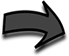 Semester 1												9 UnitsSemester 2												11 UnitsSemester 3												6.5 UnitsCareer OptionsMedical Assistants (SM, C, A)Medical Secretaries (SM, C)Find more careers: msjc.emsicc.comRequired Education: SM: some college; C: Certificate; A: Associate, B: Bachelor’s, M: Master’s; D: DoctorateFinancial AidFinancial aid is determined by the number of credit hours you take in a semester.  Maximize your financial aid by taking 12-15 units per semester.COURSETITLEUNITAH-105Medical Terminology3CSIS-101Intro. to Computers and Data Processing3MA-122Medical Ethics3COURSETITLEUNITMA-773Clinical Medical Assisting4MA-775Medical Scribe3BIOL-100Human Biology4COURSETITLEUNITNURS-194Pharmacology & Dosage Calculations for Nurses3.5AH-549Cooperative Work Experiences3